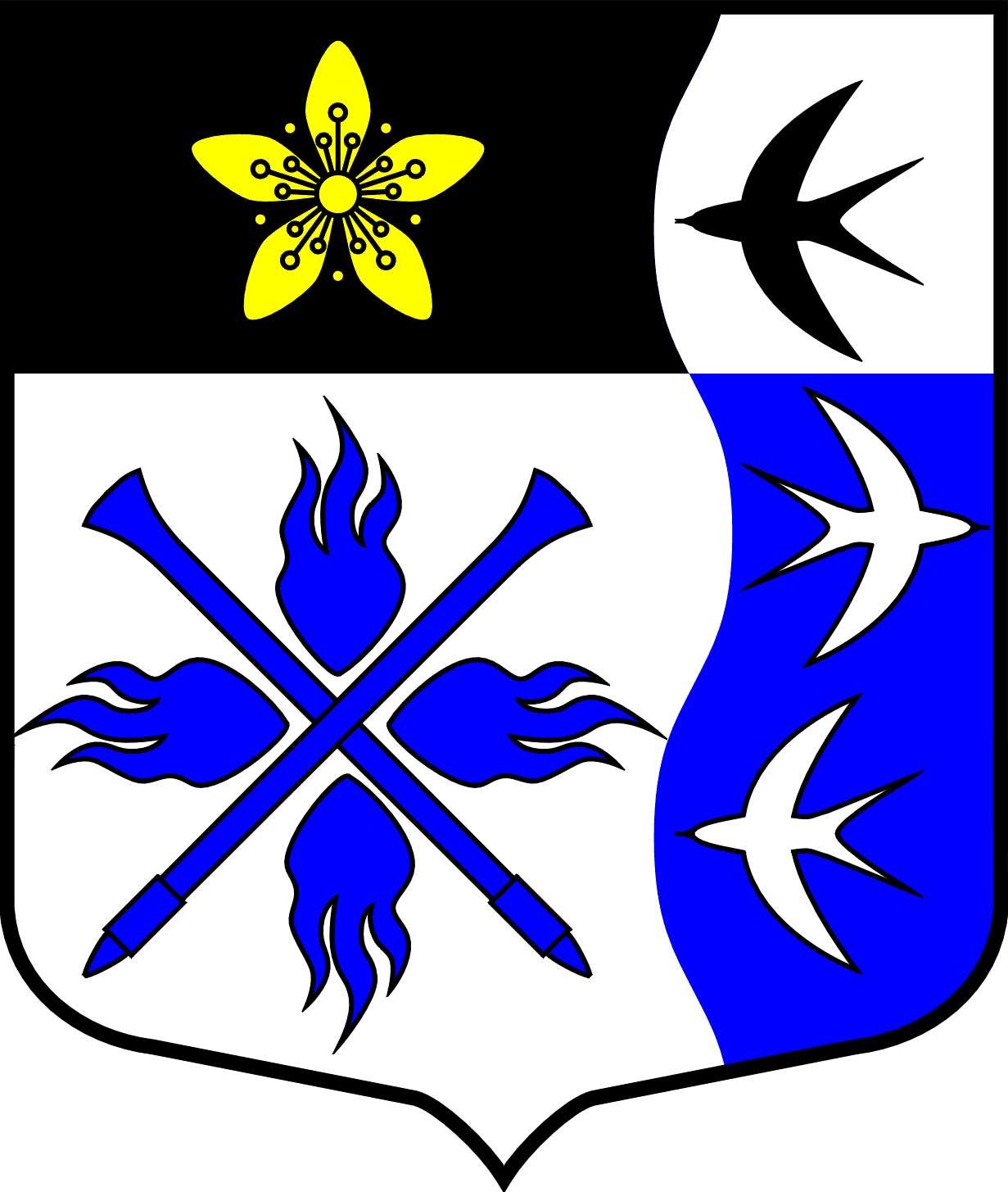 Ленинградская областьЛужского муниципального районаАДМИНИСТРАЦИЯ ТОРКОВИЧСКОГО СЕЛЬСКОГО ПОСЕЛЕНИЯПостановление	От  20.12.2016 г.  №  192                         	Об утверждении Плана 	противодействия коррупции	в администрации 	Торковичского сельского поселения   	на 2016-2017 годы	В соответствии с Указом Президента Российской Федерации от
01.04.2016 № 147 «О Национальном плане противодействия коррупции на
2016-2017 годы», Федеральным законом от 25 декабря 2008 года № 273-ФЗ «О противодействии коррупции», и в целях повышения эффективности деятельности администрации Торковичского сельского поселения по профилактике коррупционных правонарушений,  администрация Торковичского сельского поселения  п о с т а н о в л я е т:Утвердить План противодействия коррупции в администрации Торковичского сельского поселения на 2016-2017 годы (приложение).   Постановление администрации Торковичского сельского поселения Лужского муниципального района от 31.05.2016 № 112 «Об утверждении плана противодействия коррупции в администрации Торковичского сельского поселения на 2016-2017 годы» считать утратившим силу.Контроль за исполнением постановления оставляю за собой.Настоящее постановление вступает в силу со дня подписания.Глава администрацииТорковичского сельского поселения:                          Е.В.ИвановаУТВЕРЖДЕНОпостановлением администрации Торковичского                                                                                 сельского поселения от 20.12.2016 .                                                                 (приложение)ПЛАНпо противодействию коррупции в администрации Торковичского сельского поселения на 2016-2017 годыУТВЕРЖДЕНОпостановлением администрации Торковичского                                                                                 сельского поселения от 20.12.2016 .                                                                 (приложение)ПЛАНпо противодействию коррупции в администрации Торковичского сельского поселения на 2016-2017 годыУТВЕРЖДЕНОпостановлением администрации Торковичского                                                                                 сельского поселения от 20.12.2016 .                                                                 (приложение)ПЛАНпо противодействию коррупции в администрации Торковичского сельского поселения на 2016-2017 годыУТВЕРЖДЕНОпостановлением администрации Торковичского                                                                                 сельского поселения от 20.12.2016 .                                                                 (приложение)ПЛАНпо противодействию коррупции в администрации Торковичского сельского поселения на 2016-2017 годыУТВЕРЖДЕНОпостановлением администрации Торковичского                                                                                 сельского поселения от 20.12.2016 .                                                                 (приложение)ПЛАНпо противодействию коррупции в администрации Торковичского сельского поселения на 2016-2017 годыУТВЕРЖДЕНОпостановлением администрации Торковичского                                                                                 сельского поселения от 20.12.2016 .                                                                 (приложение)ПЛАНпо противодействию коррупции в администрации Торковичского сельского поселения на 2016-2017 годыУТВЕРЖДЕНОпостановлением администрации Торковичского                                                                                 сельского поселения от 20.12.2016 .                                                                 (приложение)ПЛАНпо противодействию коррупции в администрации Торковичского сельского поселения на 2016-2017 годыУТВЕРЖДЕНОпостановлением администрации Торковичского                                                                                 сельского поселения от 20.12.2016 .                                                                 (приложение)ПЛАНпо противодействию коррупции в администрации Торковичского сельского поселения на 2016-2017 годыУТВЕРЖДЕНОпостановлением администрации Торковичского                                                                                 сельского поселения от 20.12.2016 .                                                                 (приложение)ПЛАНпо противодействию коррупции в администрации Торковичского сельского поселения на 2016-2017 годыУТВЕРЖДЕНОпостановлением администрации Торковичского                                                                                 сельского поселения от 20.12.2016 .                                                                 (приложение)ПЛАНпо противодействию коррупции в администрации Торковичского сельского поселения на 2016-2017 годы№№п/пМероприятиеМероприятиеСрок исполненияСрок исполненияСрок исполненияИсполнителиИсполнителиИсполнителиПРАВОВОЕ ОБЕСПЕЧЕНИЕ ПРОТИВОДЕЙСТВИЯ КОРРУПЦИИ ПРАВОВОЕ ОБЕСПЕЧЕНИЕ ПРОТИВОДЕЙСТВИЯ КОРРУПЦИИ ПРАВОВОЕ ОБЕСПЕЧЕНИЕ ПРОТИВОДЕЙСТВИЯ КОРРУПЦИИ ПРАВОВОЕ ОБЕСПЕЧЕНИЕ ПРОТИВОДЕЙСТВИЯ КОРРУПЦИИ ПРАВОВОЕ ОБЕСПЕЧЕНИЕ ПРОТИВОДЕЙСТВИЯ КОРРУПЦИИ ПРАВОВОЕ ОБЕСПЕЧЕНИЕ ПРОТИВОДЕЙСТВИЯ КОРРУПЦИИ ПРАВОВОЕ ОБЕСПЕЧЕНИЕ ПРОТИВОДЕЙСТВИЯ КОРРУПЦИИ ПРАВОВОЕ ОБЕСПЕЧЕНИЕ ПРОТИВОДЕЙСТВИЯ КОРРУПЦИИ ПРАВОВОЕ ОБЕСПЕЧЕНИЕ ПРОТИВОДЕЙСТВИЯ КОРРУПЦИИ ПРАВОВОЕ ОБЕСПЕЧЕНИЕ ПРОТИВОДЕЙСТВИЯ КОРРУПЦИИ 1.1Мониторинг изменений законодательства Российской Федерации на предмет необходимости внесения изменений в правовые акты органов местного самоуправленияМониторинг изменений законодательства Российской Федерации на предмет необходимости внесения изменений в правовые акты органов местного самоуправленияЕжемесячноЕжемесячноЕжемесячноответственный  по муниципальной службе и кадровой работеответственный  по муниципальной службе и кадровой работеответственный  по муниципальной службе и кадровой работе1.2Проведение мониторинга правоприменения нормативных правовых актов органов местного самоуправления в соответствии планом мониторинга правоприменения в Российской Федерации на текущий годПроведение мониторинга правоприменения нормативных правовых актов органов местного самоуправления в соответствии планом мониторинга правоприменения в Российской Федерации на текущий годВ соответствии с ПланомВ соответствии с ПланомВ соответствии с Планомответственный  по муниципальной службе и кадровой работеответственный  по муниципальной службе и кадровой работеответственный  по муниципальной службе и кадровой работе1.3Разработка и принятие нормативных правовых актов органов местного самоуправления муниципальных районов, утверждающих Типовой порядок проведения органами местного самоуправления городских и сельских поселений Ленинградской области антикоррупционной экспертизы нормативных правовых актов и проектов нормативных правовых актов (далее – Типовой порядок). Поддержание Типового порядка в актуальном состоянии в соответствии с нормами федерального законодательства в сфере противодействия коррупцииРазработка и принятие нормативных правовых актов органов местного самоуправления муниципальных районов, утверждающих Типовой порядок проведения органами местного самоуправления городских и сельских поселений Ленинградской области антикоррупционной экспертизы нормативных правовых актов и проектов нормативных правовых актов (далее – Типовой порядок). Поддержание Типового порядка в актуальном состоянии в соответствии с нормами федерального законодательства в сфере противодействия коррупцииII квартал последующего годаII квартал последующего годаII квартал последующего годаответственный  по муниципальной службе и кадровой работеответственный  по муниципальной службе и кадровой работеответственный  по муниципальной службе и кадровой работе1.4Проведение антикоррупционной экспертизы нормативных правовых актов органов местного самоуправления при мониторинге их применения и проектов нормативных правовых актов органов местного самоуправления при проведении их правовой (юридической) экспертизыПроведение антикоррупционной экспертизы нормативных правовых актов органов местного самоуправления при мониторинге их применения и проектов нормативных правовых актов органов местного самоуправления при проведении их правовой (юридической) экспертизыПо мере необходимостиПо мере необходимостиПо мере необходимостиответственный  по муниципальной службе и кадровой работеответственный  по муниципальной службе и кадровой работеответственный  по муниципальной службе и кадровой работе1.5Размещение проектов нормативных правовых актов органов местного самоуправления на официальных сайтах органов местного самоуправления в информационно-телекоммуникационной сети «Интернет» для организации проведения их независимой антикоррупционной экспертизыРазмещение проектов нормативных правовых актов органов местного самоуправления на официальных сайтах органов местного самоуправления в информационно-телекоммуникационной сети «Интернет» для организации проведения их независимой антикоррупционной экспертизыПо мере необходимостиПо мере необходимостиПо мере необходимостиответственный  по муниципальной службе и кадровой работеответственный  по муниципальной службе и кадровой работеответственный  по муниципальной службе и кадровой работе1.6Закрепление обязанностей по проведению антикоррупционной экспертизы нормативных правовых актов и проектов нормативных правовых актов органов местного самоуправления в должностных инструкциях муниципальных служащих, определенных ответственными за ее проведение Закрепление обязанностей по проведению антикоррупционной экспертизы нормативных правовых актов и проектов нормативных правовых актов органов местного самоуправления в должностных инструкциях муниципальных служащих, определенных ответственными за ее проведение IV квартал текущего года(далее по мере необходимости)IV квартал текущего года(далее по мере необходимости)IV квартал текущего года(далее по мере необходимости)ответственный  по муниципальной службе и кадровой работеответственный  по муниципальной службе и кадровой работеответственный  по муниципальной службе и кадровой работе1.7Создание и поддержание в актуальном состоянии реестра действующих нормативных правовых актов органов местного самоуправления размещение указанного реестра на официальных сайтах органов местного самоуправления Ленинградской области в информационно-телекоммуникационной сети «Интернет»Создание и поддержание в актуальном состоянии реестра действующих нормативных правовых актов органов местного самоуправления размещение указанного реестра на официальных сайтах органов местного самоуправления Ленинградской области в информационно-телекоммуникационной сети «Интернет»IV квартал текущего года (далее на постоянной основе)IV квартал текущего года (далее на постоянной основе)IV квартал текущего года (далее на постоянной основе)ответственный  по муниципальной службе и кадровой работеответственный  по муниципальной службе и кадровой работеответственный  по муниципальной службе и кадровой работе1.8Подготовка сводной статистической информации о проведении органами местного самоуправления в муниципальном районе (городском округе) антикоррупционной экспертизы муниципальных нормативных правовых актов и их проектов), в том числе о наиболее часто выявляемых при проведении антикоррупционной экспертизы коррупциогенных факторах.Представление указанной информации в комиссию (совет) по противодействию коррупции в муниципальном образовании и, рассмотрение которой с участием представителей прокуратурыПодготовка сводной статистической информации о проведении органами местного самоуправления в муниципальном районе (городском округе) антикоррупционной экспертизы муниципальных нормативных правовых актов и их проектов), в том числе о наиболее часто выявляемых при проведении антикоррупционной экспертизы коррупциогенных факторах.Представление указанной информации в комиссию (совет) по противодействию коррупции в муниципальном образовании и, рассмотрение которой с участием представителей прокуратурыНа полугодовой основеНа полугодовой основеНа полугодовой основеответственный  по муниципальной службе и кадровой работеответственный  по муниципальной службе и кадровой работеответственный  по муниципальной службе и кадровой работеВОПРОСЫ КАДРОВОЙ ПОЛИТИКИВОПРОСЫ КАДРОВОЙ ПОЛИТИКИВОПРОСЫ КАДРОВОЙ ПОЛИТИКИВОПРОСЫ КАДРОВОЙ ПОЛИТИКИВОПРОСЫ КАДРОВОЙ ПОЛИТИКИВОПРОСЫ КАДРОВОЙ ПОЛИТИКИВОПРОСЫ КАДРОВОЙ ПОЛИТИКИВОПРОСЫ КАДРОВОЙ ПОЛИТИКИВОПРОСЫ КАДРОВОЙ ПОЛИТИКИВОПРОСЫ КАДРОВОЙ ПОЛИТИКИ2.1. Профилактика коррупционных и иных правонарушений2.1. Профилактика коррупционных и иных правонарушений2.1. Профилактика коррупционных и иных правонарушений2.1. Профилактика коррупционных и иных правонарушений2.1. Профилактика коррупционных и иных правонарушений2.1. Профилактика коррупционных и иных правонарушений2.1. Профилактика коррупционных и иных правонарушений2.1. Профилактика коррупционных и иных правонарушений2.1. Профилактика коррупционных и иных правонарушений2.1. Профилактика коррупционных и иных правонарушений2.1.1Организация контроля за представлением лицами, замещающими муниципальные должности, и муниципальными служащими сведений о своих доходах, расходах, об имуществе и обязательствах имущественного характера, а также сведений о доходах, расходах, об имуществе и обязательствах имущественного характера своих супруг (супругов) и несовершеннолетних детей (далее - сведения), в порядке, установленном законодательствомОрганизация контроля за представлением лицами, замещающими муниципальные должности, и муниципальными служащими сведений о своих доходах, расходах, об имуществе и обязательствах имущественного характера, а также сведений о доходах, расходах, об имуществе и обязательствах имущественного характера своих супруг (супругов) и несовершеннолетних детей (далее - сведения), в порядке, установленном законодательствомЯнварь – апрель текущего и последующего годаЯнварь – апрель текущего и последующего годаЯнварь – апрель текущего и последующего годаответственный  по муниципальной службе и кадровой работеответственный  по муниципальной службе и кадровой работеответственный  по муниципальной службе и кадровой работе2.1.2Организация размещения сведений, представленных муниципальными служащими, в информационно-телекоммуникационной сети «Интернет» на официальных сайтах муниципальных образований  в порядке, установленном законодательствомОрганизация размещения сведений, представленных муниципальными служащими, в информационно-телекоммуникационной сети «Интернет» на официальных сайтах муниципальных образований  в порядке, установленном законодательствомВ течение 14 рабочих дней со дня истечения срока установленного для представления сведенийВ течение 14 рабочих дней со дня истечения срока установленного для представления сведенийВ течение 14 рабочих дней со дня истечения срока установленного для представления сведенийответственный  по муниципальной службе и кадровой работеответственный  по муниципальной службе и кадровой работеответственный  по муниципальной службе и кадровой работе2.1.3Проведение анализа сведений о доходах, расходах, об имуществе и обязательствах имущественного характера, представленных  муниципальными служащимиПроведение анализа сведений о доходах, расходах, об имуществе и обязательствах имущественного характера, представленных  муниципальными служащимиДо 01 сентября текущего и последующего годаДо 01 сентября текущего и последующего годаДо 01 сентября текущего и последующего годакомиссия по соблюдению требований к служебному поведению муниципальных служащих администрации Торковичского сельского поселения и урегулированию конфликта интересов  комиссия по соблюдению требований к служебному поведению муниципальных служащих администрации Торковичского сельского поселения и урегулированию конфликта интересов  комиссия по соблюдению требований к служебному поведению муниципальных служащих администрации Торковичского сельского поселения и урегулированию конфликта интересов  2.1.4Представление представителю нанимателя (работодателю) доклада о результатах анализа сведений, представленных муниципальными служащимиПредставление представителю нанимателя (работодателю) доклада о результатах анализа сведений, представленных муниципальными служащимиДо 15 сентября текущего и последующего годаДо 15 сентября текущего и последующего годаДо 15 сентября текущего и последующего годаответственный  по муниципальной службе и кадровой работеответственный  по муниципальной службе и кадровой работеответственный  по муниципальной службе и кадровой работе2.1.5Проведение в установленном законом порядке  проверок:- достоверности и полноты сведений о доходах, об имуществе и обязательствах имущественного характера, представляемых гражданами, претендующими на замещение должностей муниципальной службы, муниципальными служащими;- соблюдения муниципальными служащими ограничений и запретов, требований о предотвращении и урегулировании конфликта интересов, исполнения ими обязанностей установленных Федеральным законом от 25.12.2008 № 273-ФЗ «О противодействии коррупции» и  другими федеральными законамиПроведение в установленном законом порядке  проверок:- достоверности и полноты сведений о доходах, об имуществе и обязательствах имущественного характера, представляемых гражданами, претендующими на замещение должностей муниципальной службы, муниципальными служащими;- соблюдения муниципальными служащими ограничений и запретов, требований о предотвращении и урегулировании конфликта интересов, исполнения ими обязанностей установленных Федеральным законом от 25.12.2008 № 273-ФЗ «О противодействии коррупции» и  другими федеральными законамиНа основании поступившей информацииНа основании поступившей информацииНа основании поступившей информациикомиссия по соблюдению требований к служебному поведению муниципальных служащих администрации Торковичского сельского поселения и урегулированию конфликта интересов  комиссия по соблюдению требований к служебному поведению муниципальных служащих администрации Торковичского сельского поселения и урегулированию конфликта интересов  комиссия по соблюдению требований к служебному поведению муниципальных служащих администрации Торковичского сельского поселения и урегулированию конфликта интересов  2.1.6Организация ознакомления граждан, поступающих на должности муниципальной службы, с законодательством в сфере противодействия коррупции, в том числе об информирование ответственности за совершение правонарушений, о недопустимости возникновения конфликта интересов и о его урегулировании, о недопущении получения и дачи взятки, о соблюдении ограничений, запретов, требований к служебному поведению, исполнении обязанностейОрганизация ознакомления граждан, поступающих на должности муниципальной службы, с законодательством в сфере противодействия коррупции, в том числе об информирование ответственности за совершение правонарушений, о недопустимости возникновения конфликта интересов и о его урегулировании, о недопущении получения и дачи взятки, о соблюдении ограничений, запретов, требований к служебному поведению, исполнении обязанностейВ течение текущего и последующего годаВ течение текущего и последующего годаВ течение текущего и последующего годасекретарь комиссии по соблюдению требований к служебному поведению муниципальных служащих администрации Торковичского сельского поселения и урегулированию конфликта интересов  секретарь комиссии по соблюдению требований к служебному поведению муниципальных служащих администрации Торковичского сельского поселения и урегулированию конфликта интересов  секретарь комиссии по соблюдению требований к служебному поведению муниципальных служащих администрации Торковичского сельского поселения и урегулированию конфликта интересов  2.1.7Осуществление комплекса организационных, разъяснительных и иных мер по соблюдению муниципальными служащими ограничений, запретов, требований к служебному поведению, исполнению обязанностей, установленных в целях противодействия коррупции, а также по недопущению муниципальными служащими поведения, которое может воспринимается  как обещание или предложение дачи взятки  либо как согласие принять взятку или как просьба о даче взяткиОсуществление комплекса организационных, разъяснительных и иных мер по соблюдению муниципальными служащими ограничений, запретов, требований к служебному поведению, исполнению обязанностей, установленных в целях противодействия коррупции, а также по недопущению муниципальными служащими поведения, которое может воспринимается  как обещание или предложение дачи взятки  либо как согласие принять взятку или как просьба о даче взяткиВ течение текущего и последующего годаВ течение текущего и последующего годаВ течение текущего и последующего годасекретарь комиссии по соблюдению требований к служебному поведению муниципальных служащих администрации Торковичского сельского поселения и урегулированию конфликта интересов  секретарь комиссии по соблюдению требований к служебному поведению муниципальных служащих администрации Торковичского сельского поселения и урегулированию конфликта интересов  секретарь комиссии по соблюдению требований к служебному поведению муниципальных служащих администрации Торковичского сельского поселения и урегулированию конфликта интересов  2.2. Обеспечение соблюдения муниципальными служащими ограничений, запретов, а также исполнения обязанностей, установленных в целях противодействия коррупции, повышение эффективности урегулирования конфликта интересов2.2. Обеспечение соблюдения муниципальными служащими ограничений, запретов, а также исполнения обязанностей, установленных в целях противодействия коррупции, повышение эффективности урегулирования конфликта интересов2.2. Обеспечение соблюдения муниципальными служащими ограничений, запретов, а также исполнения обязанностей, установленных в целях противодействия коррупции, повышение эффективности урегулирования конфликта интересов2.2. Обеспечение соблюдения муниципальными служащими ограничений, запретов, а также исполнения обязанностей, установленных в целях противодействия коррупции, повышение эффективности урегулирования конфликта интересов2.2. Обеспечение соблюдения муниципальными служащими ограничений, запретов, а также исполнения обязанностей, установленных в целях противодействия коррупции, повышение эффективности урегулирования конфликта интересов2.2. Обеспечение соблюдения муниципальными служащими ограничений, запретов, а также исполнения обязанностей, установленных в целях противодействия коррупции, повышение эффективности урегулирования конфликта интересов2.2. Обеспечение соблюдения муниципальными служащими ограничений, запретов, а также исполнения обязанностей, установленных в целях противодействия коррупции, повышение эффективности урегулирования конфликта интересов2.2. Обеспечение соблюдения муниципальными служащими ограничений, запретов, а также исполнения обязанностей, установленных в целях противодействия коррупции, повышение эффективности урегулирования конфликта интересов2.2. Обеспечение соблюдения муниципальными служащими ограничений, запретов, а также исполнения обязанностей, установленных в целях противодействия коррупции, повышение эффективности урегулирования конфликта интересов2.2. Обеспечение соблюдения муниципальными служащими ограничений, запретов, а также исполнения обязанностей, установленных в целях противодействия коррупции, повышение эффективности урегулирования конфликта интересов2.2.1Организация контроля за исполнением муниципальными служащими обязанности по предварительному уведомлению представителя нанимателя (работодателя) о намерении выполнять иную оплачиваемую работу, определение возможности возникновения конфликта интересов при выполнении данной работыОрганизация контроля за исполнением муниципальными служащими обязанности по предварительному уведомлению представителя нанимателя (работодателя) о намерении выполнять иную оплачиваемую работу, определение возможности возникновения конфликта интересов при выполнении данной работыВ течение текущего и последующего годаВ течение текущего и последующего годаВ течение текущего и последующего годаответственный  по муниципальной службе и кадровой работеответственный  по муниципальной службе и кадровой работеответственный  по муниципальной службе и кадровой работе2.2.2Организация контроля за обеспечением сообщения муниципальными служащими о получении ими подарка в связи с протокольными мероприятиями, служебными командировками и другими официальными мероприятиями, участие в которых связано с выполнением ими служебных (должностных) обязанностей, а также сдачи подаркаОрганизация контроля за обеспечением сообщения муниципальными служащими о получении ими подарка в связи с протокольными мероприятиями, служебными командировками и другими официальными мероприятиями, участие в которых связано с выполнением ими служебных (должностных) обязанностей, а также сдачи подаркаЕжеквартально Ежеквартально Ежеквартально ответственный  по муниципальной службе и кадровой работеответственный  по муниципальной службе и кадровой работеответственный  по муниципальной службе и кадровой работе2.2.3Организация контроля за исполнением муниципальными служащими обязанности уведомлять в письменной форме представителя нанимателя (работодателя) о личной заинтересованности при исполнении должностных обязанностей, которая может привести к конфликту интересов, и принимать меры по предотвращению подобного конфликтаОрганизация контроля за исполнением муниципальными служащими обязанности уведомлять в письменной форме представителя нанимателя (работодателя) о личной заинтересованности при исполнении должностных обязанностей, которая может привести к конфликту интересов, и принимать меры по предотвращению подобного конфликтаЕжеквартальноЕжеквартальноЕжеквартальноответственный  по муниципальной службе и кадровой работеответственный  по муниципальной службе и кадровой работеответственный  по муниципальной службе и кадровой работе2.2.4Организация контроля за исполнением муниципальными служащими обязанности уведомлять представителя нанимателя (работодателя) о фактах обращения в целях склонения к совершению коррупционных правонарушенийОрганизация контроля за исполнением муниципальными служащими обязанности уведомлять представителя нанимателя (работодателя) о фактах обращения в целях склонения к совершению коррупционных правонарушенийЕжеквартальноЕжеквартальноЕжеквартальноответственный  по муниципальной службе и кадровой работеответственный  по муниципальной службе и кадровой работеответственный  по муниципальной службе и кадровой работе2.2.5Организация работы по выявлению случаев возникновения конфликта интересов, одной из сторон которого является муниципальный служащий, принятие мер, предусмотренных законодательством по предотвращению и урегулированию конфликта интересов, а также выявление причин и условий, способствующих возникновению конфликта интересовОрганизация работы по выявлению случаев возникновения конфликта интересов, одной из сторон которого является муниципальный служащий, принятие мер, предусмотренных законодательством по предотвращению и урегулированию конфликта интересов, а также выявление причин и условий, способствующих возникновению конфликта интересовВ течение текущего и последующего годаВ течение текущего и последующего годаВ течение текущего и последующего годакомиссия по соблюдению требований к служебному поведению муниципальных служащих администрации Торковичского сельского поселения и урегулированию конфликта интересов  комиссия по соблюдению требований к служебному поведению муниципальных служащих администрации Торковичского сельского поселения и урегулированию конфликта интересов  комиссия по соблюдению требований к служебному поведению муниципальных служащих администрации Торковичского сельского поселения и урегулированию конфликта интересов  2.2.6Мониторинг (установление) наличия у муниципальных служащих близкого родства или свойства с главой муниципального образования, возглавляющим местную администрацию, если замещение должности муниципальной службы связано с непосредственной подчиненностью или подконтрольностью этому должностному лицу, или с муниципальным служащим, если замещение должности связано с непосредственной подчиненностью или подконтрольностью одного из них другомуМониторинг (установление) наличия у муниципальных служащих близкого родства или свойства с главой муниципального образования, возглавляющим местную администрацию, если замещение должности муниципальной службы связано с непосредственной подчиненностью или подконтрольностью этому должностному лицу, или с муниципальным служащим, если замещение должности связано с непосредственной подчиненностью или подконтрольностью одного из них другомуВ течение текущего и последующего года В течение текущего и последующего года В течение текущего и последующего года комиссия по соблюдению требований к служебному поведению муниципальных служащих администрации Торковичского сельского поселения и урегулированию конфликта интересов  комиссия по соблюдению требований к служебному поведению муниципальных служащих администрации Торковичского сельского поселения и урегулированию конфликта интересов  комиссия по соблюдению требований к служебному поведению муниципальных служащих администрации Торковичского сельского поселения и урегулированию конфликта интересов  2.2.7Организационное и документационное обеспечение деятельности комиссий по соблюдению требований к служебному поведению муниципальных служащих и урегулированию конфликта интересовОрганизационное и документационное обеспечение деятельности комиссий по соблюдению требований к служебному поведению муниципальных служащих и урегулированию конфликта интересовВ течение текущего и последующего годаВ течение текущего и последующего годаВ течение текущего и последующего годасекретарь комиссии по соблюдению требований к служебному поведению муниципальных служащих администрации Торковичского сельского поселения и урегулированию конфликта интересов  секретарь комиссии по соблюдению требований к служебному поведению муниципальных служащих администрации Торковичского сельского поселения и урегулированию конфликта интересов  секретарь комиссии по соблюдению требований к служебному поведению муниципальных служащих администрации Торковичского сельского поселения и урегулированию конфликта интересов  2.2.8Организация работы по соблюдению гражданами, замещавшими должности муниципальной службы, включенные в перечни должностей, установленные нормативными правовыми актами Российской Федерации, в течение двух лет после увольнения с муниципальной службы, обязанности получения согласия комиссии по соблюдению требований к служебному поведению муниципальных служащих и урегулированию конфликта интересов на замещение ими на условиях трудового договора должности в организации и (или) выполнения в данной организации работы на условиях гражданско-правового договора, если отдельные функции муниципального (административного) управления данной организацией входили в их должностные (служебные) обязанностиОрганизация работы по соблюдению гражданами, замещавшими должности муниципальной службы, включенные в перечни должностей, установленные нормативными правовыми актами Российской Федерации, в течение двух лет после увольнения с муниципальной службы, обязанности получения согласия комиссии по соблюдению требований к служебному поведению муниципальных служащих и урегулированию конфликта интересов на замещение ими на условиях трудового договора должности в организации и (или) выполнения в данной организации работы на условиях гражданско-правового договора, если отдельные функции муниципального (административного) управления данной организацией входили в их должностные (служебные) обязанностиВ течение текущего и последующего годаВ течение текущего и последующего годаВ течение текущего и последующего годаответственный  по муниципальной службе и кадровой работеответственный  по муниципальной службе и кадровой работеответственный  по муниципальной службе и кадровой работе2.2.9Подготовка и направление руководителям структурных подразделений администраций муниципальных образований Ленинградской области информационных писем о результатах деятельности комиссий по соблюдению требований к служебному поведению и урегулированию конфликта интересов. Обеспечение размещения и систематического обновления на информационных стендах в зданиях администраций муниципальных образований, в информационно-телекоммуникационной сети «Интернет» на официальных сайтах муниципальных образований  информации о деятельности комиссий по соблюдению требований к служебному поведению и урегулированию конфликта интересовПодготовка и направление руководителям структурных подразделений администраций муниципальных образований Ленинградской области информационных писем о результатах деятельности комиссий по соблюдению требований к служебному поведению и урегулированию конфликта интересов. Обеспечение размещения и систематического обновления на информационных стендах в зданиях администраций муниципальных образований, в информационно-телекоммуникационной сети «Интернет» на официальных сайтах муниципальных образований  информации о деятельности комиссий по соблюдению требований к служебному поведению и урегулированию конфликта интересовЕжеквартальноЕжеквартальноЕжеквартальносекретарь комиссии по соблюдению требований к служебному поведению муниципальных служащих администрации Торковичского сельского поселения и урегулированию конфликта интересов  секретарь комиссии по соблюдению требований к служебному поведению муниципальных служащих администрации Торковичского сельского поселения и урегулированию конфликта интересов  секретарь комиссии по соблюдению требований к служебному поведению муниципальных служащих администрации Торковичского сельского поселения и урегулированию конфликта интересов  2.2.10Обеспечение контроля за применением предусмотренных законодательством дисциплинарных взысканий в каждом случае несоблюдения ограничений и запретов, требований о предотвращении или об урегулировании конфликта интересов и неисполнение обязанностей, установленных в целях противодействия коррупцииОбеспечение контроля за применением предусмотренных законодательством дисциплинарных взысканий в каждом случае несоблюдения ограничений и запретов, требований о предотвращении или об урегулировании конфликта интересов и неисполнение обязанностей, установленных в целях противодействия коррупцииВ течение текущего и последующего годаВ течение текущего и последующего годаВ течение текущего и последующего годаответственный  по муниципальной службе и кадровой работеответственный  по муниципальной службе и кадровой работеответственный  по муниципальной службе и кадровой работеАНТИКОРРУПЦИОННОЕ ОБРАЗОВАНИЕАНТИКОРРУПЦИОННОЕ ОБРАЗОВАНИЕАНТИКОРРУПЦИОННОЕ ОБРАЗОВАНИЕАНТИКОРРУПЦИОННОЕ ОБРАЗОВАНИЕАНТИКОРРУПЦИОННОЕ ОБРАЗОВАНИЕАНТИКОРРУПЦИОННОЕ ОБРАЗОВАНИЕАНТИКОРРУПЦИОННОЕ ОБРАЗОВАНИЕАНТИКОРРУПЦИОННОЕ ОБРАЗОВАНИЕАНТИКОРРУПЦИОННОЕ ОБРАЗОВАНИЕАНТИКОРРУПЦИОННОЕ ОБРАЗОВАНИЕ3.1Обеспечение повышения квалификации муниципальных служащих, ответственных за реализацию антикоррупционной политики в администрации муниципального образования (перечислить запланированные курсы повышения квалификации на текущий период)Обеспечение повышения квалификации муниципальных служащих, ответственных за реализацию антикоррупционной политики в администрации муниципального образования (перечислить запланированные курсы повышения квалификации на текущий период)по мере организации курсовпо мере организации курсовпо мере организации курсовглава администрацииглава администрацииглава администрации3.2Обеспечение повышения квалификации муниципальных служащих администрации муниципального образования по антикоррупционной тематике(перечислить запланированные курсы повышения квалификации на текущий период)Обеспечение повышения квалификации муниципальных служащих администрации муниципального образования по антикоррупционной тематике(перечислить запланированные курсы повышения квалификации на текущий период)по мере организации курсовпо мере организации курсовпо мере организации курсовглава администрацииглава администрацииглава администрации3.3Организация и проведение практических семинаров, совещаний, «круглых столов» по антикоррупционной тематике для муниципальных служащих, в том числе: - по формированию негативного отношения к получению подарков; - о порядке уведомления о получении подарка и его передачи; - об установлении наказания за коммерческий подкуп, получение и дачу взятки, посредничество во взяточничестве в виде штрафов, кратных сумме коммерческого подкупа или взятки;- об увольнении в связи с утратой доверия;- по формированию отрицательного отношения к коррупции и т.д.Организация и проведение практических семинаров, совещаний, «круглых столов» по антикоррупционной тематике для муниципальных служащих, в том числе: - по формированию негативного отношения к получению подарков; - о порядке уведомления о получении подарка и его передачи; - об установлении наказания за коммерческий подкуп, получение и дачу взятки, посредничество во взяточничестве в виде штрафов, кратных сумме коммерческого подкупа или взятки;- об увольнении в связи с утратой доверия;- по формированию отрицательного отношения к коррупции и т.д.по мере организации семинаров, совещанийпо мере организации семинаров, совещанийпо мере организации семинаров, совещанийглава администрацииглава администрацииглава администрации3.4Проведение разъяснительных мероприятий (вводных тренингов) для поступающих на муниципальную службу. Ознакомление муниципальных служащих с изменениями в законодательстве, разъяснение ограничений, налагаемых на граждан после увольнения с муниципальной службыПроведение разъяснительных мероприятий (вводных тренингов) для поступающих на муниципальную службу. Ознакомление муниципальных служащих с изменениями в законодательстве, разъяснение ограничений, налагаемых на граждан после увольнения с муниципальной службыНа полугодовой основеНа полугодовой основеНа полугодовой основеответственный  по муниципальной службе и кадровой работеответственный  по муниципальной службе и кадровой работеответственный  по муниципальной службе и кадровой работеОРГАНИЗАЦИЯ РАБОТЫ ПО ПРОТИВОДЕЙСТВИЮ КОРРУПЦИИ В МУНИЦИПАЛЬНЫХ УЧРЕЖДЕНИЯХ И МУНИЦИПАЛЬНЫХ УНИТРАНЫХ ПРЕДПРИЯТИЯХ, ПОДВЕДОМСТВЕННЫХ АДМИНИСТОРАЦИИ ТОРКОВИЧСКОГО СЕЛЬСКОГО ПОСЕЛЕНИЯ ОРГАНИЗАЦИЯ РАБОТЫ ПО ПРОТИВОДЕЙСТВИЮ КОРРУПЦИИ В МУНИЦИПАЛЬНЫХ УЧРЕЖДЕНИЯХ И МУНИЦИПАЛЬНЫХ УНИТРАНЫХ ПРЕДПРИЯТИЯХ, ПОДВЕДОМСТВЕННЫХ АДМИНИСТОРАЦИИ ТОРКОВИЧСКОГО СЕЛЬСКОГО ПОСЕЛЕНИЯ ОРГАНИЗАЦИЯ РАБОТЫ ПО ПРОТИВОДЕЙСТВИЮ КОРРУПЦИИ В МУНИЦИПАЛЬНЫХ УЧРЕЖДЕНИЯХ И МУНИЦИПАЛЬНЫХ УНИТРАНЫХ ПРЕДПРИЯТИЯХ, ПОДВЕДОМСТВЕННЫХ АДМИНИСТОРАЦИИ ТОРКОВИЧСКОГО СЕЛЬСКОГО ПОСЕЛЕНИЯ ОРГАНИЗАЦИЯ РАБОТЫ ПО ПРОТИВОДЕЙСТВИЮ КОРРУПЦИИ В МУНИЦИПАЛЬНЫХ УЧРЕЖДЕНИЯХ И МУНИЦИПАЛЬНЫХ УНИТРАНЫХ ПРЕДПРИЯТИЯХ, ПОДВЕДОМСТВЕННЫХ АДМИНИСТОРАЦИИ ТОРКОВИЧСКОГО СЕЛЬСКОГО ПОСЕЛЕНИЯ ОРГАНИЗАЦИЯ РАБОТЫ ПО ПРОТИВОДЕЙСТВИЮ КОРРУПЦИИ В МУНИЦИПАЛЬНЫХ УЧРЕЖДЕНИЯХ И МУНИЦИПАЛЬНЫХ УНИТРАНЫХ ПРЕДПРИЯТИЯХ, ПОДВЕДОМСТВЕННЫХ АДМИНИСТОРАЦИИ ТОРКОВИЧСКОГО СЕЛЬСКОГО ПОСЕЛЕНИЯ ОРГАНИЗАЦИЯ РАБОТЫ ПО ПРОТИВОДЕЙСТВИЮ КОРРУПЦИИ В МУНИЦИПАЛЬНЫХ УЧРЕЖДЕНИЯХ И МУНИЦИПАЛЬНЫХ УНИТРАНЫХ ПРЕДПРИЯТИЯХ, ПОДВЕДОМСТВЕННЫХ АДМИНИСТОРАЦИИ ТОРКОВИЧСКОГО СЕЛЬСКОГО ПОСЕЛЕНИЯ ОРГАНИЗАЦИЯ РАБОТЫ ПО ПРОТИВОДЕЙСТВИЮ КОРРУПЦИИ В МУНИЦИПАЛЬНЫХ УЧРЕЖДЕНИЯХ И МУНИЦИПАЛЬНЫХ УНИТРАНЫХ ПРЕДПРИЯТИЯХ, ПОДВЕДОМСТВЕННЫХ АДМИНИСТОРАЦИИ ТОРКОВИЧСКОГО СЕЛЬСКОГО ПОСЕЛЕНИЯ ОРГАНИЗАЦИЯ РАБОТЫ ПО ПРОТИВОДЕЙСТВИЮ КОРРУПЦИИ В МУНИЦИПАЛЬНЫХ УЧРЕЖДЕНИЯХ И МУНИЦИПАЛЬНЫХ УНИТРАНЫХ ПРЕДПРИЯТИЯХ, ПОДВЕДОМСТВЕННЫХ АДМИНИСТОРАЦИИ ТОРКОВИЧСКОГО СЕЛЬСКОГО ПОСЕЛЕНИЯ ОРГАНИЗАЦИЯ РАБОТЫ ПО ПРОТИВОДЕЙСТВИЮ КОРРУПЦИИ В МУНИЦИПАЛЬНЫХ УЧРЕЖДЕНИЯХ И МУНИЦИПАЛЬНЫХ УНИТРАНЫХ ПРЕДПРИЯТИЯХ, ПОДВЕДОМСТВЕННЫХ АДМИНИСТОРАЦИИ ТОРКОВИЧСКОГО СЕЛЬСКОГО ПОСЕЛЕНИЯ ОРГАНИЗАЦИЯ РАБОТЫ ПО ПРОТИВОДЕЙСТВИЮ КОРРУПЦИИ В МУНИЦИПАЛЬНЫХ УЧРЕЖДЕНИЯХ И МУНИЦИПАЛЬНЫХ УНИТРАНЫХ ПРЕДПРИЯТИЯХ, ПОДВЕДОМСТВЕННЫХ АДМИНИСТОРАЦИИ ТОРКОВИЧСКОГО СЕЛЬСКОГО ПОСЕЛЕНИЯ 4.14.1Разработка типового плана по противодействию коррупции и типовых локальных нормативных актов организаций в сфере противодействия коррупции и направление их для применения в подведомственных организацияхРазработка типового плана по противодействию коррупции и типовых локальных нормативных актов организаций в сфере противодействия коррупции и направление их для применения в подведомственных организацияхв срок до 01.01.2017 г. в срок до 01.01.2017 г. комиссия по противодействию коррупции4.24.2Обеспечение определения в подведомственных организациях должностных лиц, ответственных за профилактику коррупционных и иных правонарушенийОбеспечение определения в подведомственных организациях должностных лиц, ответственных за профилактику коррупционных и иных правонарушенийв срок до 01.01.2017 г.в срок до 01.01.2017 г.комиссия по противодействию коррупции4.34.3Организация и проведение работы по своевременному представлению лицами, замещающими должности руководителей муниципальных учреждений, полных и достоверных сведений о доходах, об имуществе и обязательствах имущественного характераОрганизация и проведение работы по своевременному представлению лицами, замещающими должности руководителей муниципальных учреждений, полных и достоверных сведений о доходах, об имуществе и обязательствах имущественного характераЯнварь - апрель в течение текущего и последующего годаЯнварь - апрель в течение текущего и последующего годаответственный  по муниципальной службе и кадровой работе4.44.4Организация и проведение работы по своевременному представлению гражданами, претендующими на замещение должностей руководителей муниципальных учреждений, полных и достоверных сведений о доходах, об имуществе и обязательствах имущественного характераОрганизация и проведение работы по своевременному представлению гражданами, претендующими на замещение должностей руководителей муниципальных учреждений, полных и достоверных сведений о доходах, об имуществе и обязательствах имущественного характераВ течение текущего и последующего годаВ течение текущего и последующего годаответственный  по муниципальной службе и кадровой работе4.54.5Организация работы по опубликованию сведений о доходах, об имуществе и обязательствах имущественного характера руководителей муниципальных учреждений, а также членов их семей на официальном сайте администрации муниципального образования Ленинградской области в информационно-телекоммуникационной сети «Интернет»Организация работы по опубликованию сведений о доходах, об имуществе и обязательствах имущественного характера руководителей муниципальных учреждений, а также членов их семей на официальном сайте администрации муниципального образования Ленинградской области в информационно-телекоммуникационной сети «Интернет»В течение 14 рабочих дней со дня истечения срока установленного для представления сведенийВ течение 14 рабочих дней со дня истечения срока установленного для представления сведенийответственный  по муниципальной службе и кадровой работе4.64.6Проведение анализа сведений о доходах, об имуществе и обязательствах имущественного характера граждан, претендующих на замещение должностей руководителей муниципальных учреждений, лиц, замещающих данные должности, а также членов их семей Проведение анализа сведений о доходах, об имуществе и обязательствах имущественного характера граждан, претендующих на замещение должностей руководителей муниципальных учреждений, лиц, замещающих данные должности, а также членов их семей В течение 14 рабочих дней со дня истечения срока установленного для представления сведенийВ течение 14 рабочих дней со дня истечения срока установленного для представления сведенийкомиссия по противодействию коррупции4.74.7Организация проверки сведений о доходах, об имуществе и обязательствах имущественного характера, представляемых гражданами, претендующими на замещение должностей руководителей муниципальных учреждений, и лицами, замещающими данные должностиОрганизация проверки сведений о доходах, об имуществе и обязательствах имущественного характера, представляемых гражданами, претендующими на замещение должностей руководителей муниципальных учреждений, и лицами, замещающими данные должностиПри наличии оснований / при поступлении соответствующей информацииПри наличии оснований / при поступлении соответствующей информациикомиссия по противодействию коррупции4.84.8Оказание юридической, методической и консультационной помощи подведомственным муниципальным учреждениям и предприятиям, в том числе по реализации статьи 13.3 Федерального закона от 25.12.2008 № 273-ФЗ «О противодействии коррупции» Оказание юридической, методической и консультационной помощи подведомственным муниципальным учреждениям и предприятиям, в том числе по реализации статьи 13.3 Федерального закона от 25.12.2008 № 273-ФЗ «О противодействии коррупции» В течение текущего и последующего годаВ течение текущего и последующего годакомиссия по противодействию коррупции4.94.9Организация и проведение обучающих, разъяснительных и иных мероприятий с руководителями (заместителями руководителей) подведомственных учреждений и предприятий по вопросам организации работы по противодействию коррупции в учреждении)Организация и проведение обучающих, разъяснительных и иных мероприятий с руководителями (заместителями руководителей) подведомственных учреждений и предприятий по вопросам организации работы по противодействию коррупции в учреждении)по мере организациипо мере организациируководитель учреждения4.104.10Организация и проведение обучающих, разъяснительных и иных мероприятий с руководителями (заместителями руководителей) подведомственных учреждений и предприятий по вопросам организации работы по предупреждению коррупции в учрежденииОрганизация и проведение обучающих, разъяснительных и иных мероприятий с руководителями (заместителями руководителей) подведомственных учреждений и предприятий по вопросам организации работы по предупреждению коррупции в учреждениипо мере организациипо мере организациируководитель учрежденияОБЕСПЕЧЕНИЕ ПРОЗРАЧНОСТИ ДЕЯТЕЛЬНОСТИ ОРГАНОВ МЕСТНОГО САМОУПРАВЛЕНИЯ ЛЕНИНГРАДСКОЙ ОБЛАСТИОБЕСПЕЧЕНИЕ ПРОЗРАЧНОСТИ ДЕЯТЕЛЬНОСТИ ОРГАНОВ МЕСТНОГО САМОУПРАВЛЕНИЯ ЛЕНИНГРАДСКОЙ ОБЛАСТИОБЕСПЕЧЕНИЕ ПРОЗРАЧНОСТИ ДЕЯТЕЛЬНОСТИ ОРГАНОВ МЕСТНОГО САМОУПРАВЛЕНИЯ ЛЕНИНГРАДСКОЙ ОБЛАСТИОБЕСПЕЧЕНИЕ ПРОЗРАЧНОСТИ ДЕЯТЕЛЬНОСТИ ОРГАНОВ МЕСТНОГО САМОУПРАВЛЕНИЯ ЛЕНИНГРАДСКОЙ ОБЛАСТИОБЕСПЕЧЕНИЕ ПРОЗРАЧНОСТИ ДЕЯТЕЛЬНОСТИ ОРГАНОВ МЕСТНОГО САМОУПРАВЛЕНИЯ ЛЕНИНГРАДСКОЙ ОБЛАСТИОБЕСПЕЧЕНИЕ ПРОЗРАЧНОСТИ ДЕЯТЕЛЬНОСТИ ОРГАНОВ МЕСТНОГО САМОУПРАВЛЕНИЯ ЛЕНИНГРАДСКОЙ ОБЛАСТИОБЕСПЕЧЕНИЕ ПРОЗРАЧНОСТИ ДЕЯТЕЛЬНОСТИ ОРГАНОВ МЕСТНОГО САМОУПРАВЛЕНИЯ ЛЕНИНГРАДСКОЙ ОБЛАСТИОБЕСПЕЧЕНИЕ ПРОЗРАЧНОСТИ ДЕЯТЕЛЬНОСТИ ОРГАНОВ МЕСТНОГО САМОУПРАВЛЕНИЯ ЛЕНИНГРАДСКОЙ ОБЛАСТИОБЕСПЕЧЕНИЕ ПРОЗРАЧНОСТИ ДЕЯТЕЛЬНОСТИ ОРГАНОВ МЕСТНОГО САМОУПРАВЛЕНИЯ ЛЕНИНГРАДСКОЙ ОБЛАСТИОБЕСПЕЧЕНИЕ ПРОЗРАЧНОСТИ ДЕЯТЕЛЬНОСТИ ОРГАНОВ МЕСТНОГО САМОУПРАВЛЕНИЯ ЛЕНИНГРАДСКОЙ ОБЛАСТИ5.15.1Обеспечение соответствия раздела «Противодействие коррупции» официального сайта администрации муниципального образования в информационно-телекоммуникационной сети «Интернет» требованиям к размещению и наполнению подразделов, посвященных вопросам противодействия коррупции, официальных сайтов федеральных государственных органов, Центрального банка Российской Федерации, Пенсионного фонда Российской Федерации, Фонда социального страхования Российской Федерации, Федерального фонда обязательного медицинского страхования, государственных корпораций (компаний), иных организаций, созданных на основании федеральных законов, и требованиям к должностям, замещение которых влечет за собой размещение сведений о доходах, расходах, об имуществе и обязательствах имущественного характера, утвержденным приказом Министерства труда и социальной защиты Российской Федерации от 07.10.2013 № 530нОбеспечение соответствия раздела «Противодействие коррупции» официального сайта администрации муниципального образования в информационно-телекоммуникационной сети «Интернет» требованиям к размещению и наполнению подразделов, посвященных вопросам противодействия коррупции, официальных сайтов федеральных государственных органов, Центрального банка Российской Федерации, Пенсионного фонда Российской Федерации, Фонда социального страхования Российской Федерации, Федерального фонда обязательного медицинского страхования, государственных корпораций (компаний), иных организаций, созданных на основании федеральных законов, и требованиям к должностям, замещение которых влечет за собой размещение сведений о доходах, расходах, об имуществе и обязательствах имущественного характера, утвержденным приказом Министерства труда и социальной защиты Российской Федерации от 07.10.2013 № 530нВ течение текущего и последующего годаВ течение текущего и последующего годаспециалист администрации5.25.2Размещение на официальных сайтах органов местного самоуправления муниципальных образований в информационно-телекоммуникационной сети «Интернет» информации в соответствии с Федеральным законом от 09.02.2009 № 8-ФЗ «Об обеспечении доступа к информации о деятельности государственных органов и органов местного самоуправления»Размещение на официальных сайтах органов местного самоуправления муниципальных образований в информационно-телекоммуникационной сети «Интернет» информации в соответствии с Федеральным законом от 09.02.2009 № 8-ФЗ «Об обеспечении доступа к информации о деятельности государственных органов и органов местного самоуправления»В течение текущего и последующего годаВ течение текущего и последующего годаответственный  по муниципальной службе и кадровой работе5.35.3Совершенствование содержания официальных сайтов органов местного самоуправления муниципальных образований в информационно-телекоммуникационной сети «Интернет» в части, касающейся информации в сфере противодействия коррупции:- размещение ссылки на раздел «Противодействие коррупции» на главной странице сайта в доступном для быстрого восприятия месте;- обеспечение возможности наглядного и быстрого доступа к плану противодействия коррупции в муниципальном образовании (размещение ссылки на указанный план не только в разделе «Принятые правовые акты», но и в разделе «Противодействие коррупции» или на главной странице сайта);- применение иных средств и способов повышения прозрачности сайта (баннеры, выпадающее меню, облако тэгов и др.)Совершенствование содержания официальных сайтов органов местного самоуправления муниципальных образований в информационно-телекоммуникационной сети «Интернет» в части, касающейся информации в сфере противодействия коррупции:- размещение ссылки на раздел «Противодействие коррупции» на главной странице сайта в доступном для быстрого восприятия месте;- обеспечение возможности наглядного и быстрого доступа к плану противодействия коррупции в муниципальном образовании (размещение ссылки на указанный план не только в разделе «Принятые правовые акты», но и в разделе «Противодействие коррупции» или на главной странице сайта);- применение иных средств и способов повышения прозрачности сайта (баннеры, выпадающее меню, облако тэгов и др.)в срок до01.01.2017 г.в срок до01.01.2017 г.ответственный  по муниципальной службе и кадровой работе5.45.4Размещение на официальных сайтах органов местного самоуправления муниципальных образований в информационно-телекоммуникационной сети «Интернет» информации о вступивших в законную силу решениях судов, арбитражных судов о признании недействительными ненормативных правовых актов, незаконными решений и действий (бездействия) указанных органов и их должностных лицРазмещение на официальных сайтах органов местного самоуправления муниципальных образований в информационно-телекоммуникационной сети «Интернет» информации о вступивших в законную силу решениях судов, арбитражных судов о признании недействительными ненормативных правовых актов, незаконными решений и действий (бездействия) указанных органов и их должностных лицЕжеквартальноЕжеквартальноспециалист администрации5.55.5Обеспечение взаимодействия администрации муниципального образования со средствами массовой информации по вопросам в сфере противодействия коррупции, в том числе оказание содействия средствам массовой информации в освещении мер по противодействию коррупции, принимаемых администрацией, и в придании гласности фактов коррупции.Обеспечение взаимодействия администрации муниципального образования со средствами массовой информации по вопросам в сфере противодействия коррупции, в том числе оказание содействия средствам массовой информации в освещении мер по противодействию коррупции, принимаемых администрацией, и в придании гласности фактов коррупции.В течение текущего и последующего годаВ течение текущего и последующего годасекретарь комиссии5.65.6Подготовка и обеспечение размещения в средствах массовой информации материалов антикоррупционной направленности (социальные видеоролики, видеосюжеты, публикации в районных газетах и т.д.)Подготовка и обеспечение размещения в средствах массовой информации материалов антикоррупционной направленности (социальные видеоролики, видеосюжеты, публикации в районных газетах и т.д.)В течение текущего и последующего годаВ течение текущего и последующего годасекретарь комиссии5.75.7Регулярная актуализация информации по вопросам противодействия коррупции, размещаемой на стенде в здании администрации муниципального образования Регулярная актуализация информации по вопросам противодействия коррупции, размещаемой на стенде в здании администрации муниципального образования В течение текущего и последующего годаВ течение текущего и последующего годасекретарь комиссии6. СОВЕРШЕНСТВОВАНИЕ ОРГАНИЗАЦИИ ДЕЯТЕЛЬНОСТИ В СФЕРЕ ЗАКУПОК ТОВАРОВ, РАБОТ, УСЛУГ ДЛЯ ОБЕСПЕЧЕНИЯ МУНИЦИПАЛЬНЫХ НУЖД6. СОВЕРШЕНСТВОВАНИЕ ОРГАНИЗАЦИИ ДЕЯТЕЛЬНОСТИ В СФЕРЕ ЗАКУПОК ТОВАРОВ, РАБОТ, УСЛУГ ДЛЯ ОБЕСПЕЧЕНИЯ МУНИЦИПАЛЬНЫХ НУЖД6. СОВЕРШЕНСТВОВАНИЕ ОРГАНИЗАЦИИ ДЕЯТЕЛЬНОСТИ В СФЕРЕ ЗАКУПОК ТОВАРОВ, РАБОТ, УСЛУГ ДЛЯ ОБЕСПЕЧЕНИЯ МУНИЦИПАЛЬНЫХ НУЖД6. СОВЕРШЕНСТВОВАНИЕ ОРГАНИЗАЦИИ ДЕЯТЕЛЬНОСТИ В СФЕРЕ ЗАКУПОК ТОВАРОВ, РАБОТ, УСЛУГ ДЛЯ ОБЕСПЕЧЕНИЯ МУНИЦИПАЛЬНЫХ НУЖД6. СОВЕРШЕНСТВОВАНИЕ ОРГАНИЗАЦИИ ДЕЯТЕЛЬНОСТИ В СФЕРЕ ЗАКУПОК ТОВАРОВ, РАБОТ, УСЛУГ ДЛЯ ОБЕСПЕЧЕНИЯ МУНИЦИПАЛЬНЫХ НУЖД6. СОВЕРШЕНСТВОВАНИЕ ОРГАНИЗАЦИИ ДЕЯТЕЛЬНОСТИ В СФЕРЕ ЗАКУПОК ТОВАРОВ, РАБОТ, УСЛУГ ДЛЯ ОБЕСПЕЧЕНИЯ МУНИЦИПАЛЬНЫХ НУЖД6. СОВЕРШЕНСТВОВАНИЕ ОРГАНИЗАЦИИ ДЕЯТЕЛЬНОСТИ В СФЕРЕ ЗАКУПОК ТОВАРОВ, РАБОТ, УСЛУГ ДЛЯ ОБЕСПЕЧЕНИЯ МУНИЦИПАЛЬНЫХ НУЖД6. СОВЕРШЕНСТВОВАНИЕ ОРГАНИЗАЦИИ ДЕЯТЕЛЬНОСТИ В СФЕРЕ ЗАКУПОК ТОВАРОВ, РАБОТ, УСЛУГ ДЛЯ ОБЕСПЕЧЕНИЯ МУНИЦИПАЛЬНЫХ НУЖД6. СОВЕРШЕНСТВОВАНИЕ ОРГАНИЗАЦИИ ДЕЯТЕЛЬНОСТИ В СФЕРЕ ЗАКУПОК ТОВАРОВ, РАБОТ, УСЛУГ ДЛЯ ОБЕСПЕЧЕНИЯ МУНИЦИПАЛЬНЫХ НУЖД6. СОВЕРШЕНСТВОВАНИЕ ОРГАНИЗАЦИИ ДЕЯТЕЛЬНОСТИ В СФЕРЕ ЗАКУПОК ТОВАРОВ, РАБОТ, УСЛУГ ДЛЯ ОБЕСПЕЧЕНИЯ МУНИЦИПАЛЬНЫХ НУЖД6.1Выполнение комиссиями по осуществлению муниципальных закупок проверок соответствия участников закупок требованиям, установленным пунктом 9 части 1 статьи 31 Федерального закона от 05.04.2013 № 44-ФЗ  «О контрактной системе в сфере закупок товаров, работ, услуг для обеспечения государственных и муниципальных нужд»Выполнение комиссиями по осуществлению муниципальных закупок проверок соответствия участников закупок требованиям, установленным пунктом 9 части 1 статьи 31 Федерального закона от 05.04.2013 № 44-ФЗ  «О контрактной системе в сфере закупок товаров, работ, услуг для обеспечения государственных и муниципальных нужд»В течение текущего и последующего годаВ течение текущего и последующего годаВ течение текущего и последующего годаглавный бухгалтер администрации Торковичского сельского поселенияглавный бухгалтер администрации Торковичского сельского поселенияглавный бухгалтер администрации Торковичского сельского поселения6.2Осуществление кадровой работы с личными делами муниципальных служащих, лиц, замещающих муниципальные должности, и мониторинга закупок в целях выявления возможного конфликта интересов у указанных лиц в связи с организацией и проведением муниципальных закупокОсуществление кадровой работы с личными делами муниципальных служащих, лиц, замещающих муниципальные должности, и мониторинга закупок в целях выявления возможного конфликта интересов у указанных лиц в связи с организацией и проведением муниципальных закупокНа полугодовой основеНа полугодовой основеНа полугодовой основеответственный  по муниципальной службе и кадровой работеответственный  по муниципальной службе и кадровой работеответственный  по муниципальной службе и кадровой работе6.3Анализ результатов контроля в сфере муниципальных закупок, в том числе ведомственного контроля в сфере закупок, представление информации о результатах контроля в комиссию (совет) по противодействию коррупции в муниципальном образованииАнализ результатов контроля в сфере муниципальных закупок, в том числе ведомственного контроля в сфере закупок, представление информации о результатах контроля в комиссию (совет) по противодействию коррупции в муниципальном образованииНа полугодовой основеНа полугодовой основеНа полугодовой основеглавный бухгалтер администрации Торковичского сельского поселенияглавный бухгалтер администрации Торковичского сельского поселенияглавный бухгалтер администрации Торковичского сельского поселения7. АНТИКОРРУПЦИОННАЯ ПРОПАГАНДА И ПРОСВЕЩЕНИЕ7. АНТИКОРРУПЦИОННАЯ ПРОПАГАНДА И ПРОСВЕЩЕНИЕ7. АНТИКОРРУПЦИОННАЯ ПРОПАГАНДА И ПРОСВЕЩЕНИЕ7. АНТИКОРРУПЦИОННАЯ ПРОПАГАНДА И ПРОСВЕЩЕНИЕ7. АНТИКОРРУПЦИОННАЯ ПРОПАГАНДА И ПРОСВЕЩЕНИЕ7. АНТИКОРРУПЦИОННАЯ ПРОПАГАНДА И ПРОСВЕЩЕНИЕ7. АНТИКОРРУПЦИОННАЯ ПРОПАГАНДА И ПРОСВЕЩЕНИЕ7. АНТИКОРРУПЦИОННАЯ ПРОПАГАНДА И ПРОСВЕЩЕНИЕ7. АНТИКОРРУПЦИОННАЯ ПРОПАГАНДА И ПРОСВЕЩЕНИЕ7. АНТИКОРРУПЦИОННАЯ ПРОПАГАНДА И ПРОСВЕЩЕНИЕ7.1Обеспечение функционирования «телефонов доверия», сайтов в информационно-коммуникационной сети «Интернет», других информационно-коммуникационных каналов, позволяющих гражданам беспрепятственно сообщать о коррупционных проявлениях в деятельности органов местного самоуправления Обеспечение функционирования «телефонов доверия», сайтов в информационно-коммуникационной сети «Интернет», других информационно-коммуникационных каналов, позволяющих гражданам беспрепятственно сообщать о коррупционных проявлениях в деятельности органов местного самоуправления в срок до01.01.2017 г.в срок до01.01.2017 г.в срок до01.01.2017 г.ответственный  по муниципальной службе и кадровой работеответственный  по муниципальной службе и кадровой работеответственный  по муниципальной службе и кадровой работе7.2Обеспечение информационной поддержки, в том числе с использованием официальных сайтов органов местного самоуправления муниципального образования в информационно-коммуникационной сети «Интернет», программ, проектов, акций и других инициатив в сфере противодействия коррупции, осуществляемых на территории муниципального образованияОбеспечение информационной поддержки, в том числе с использованием официальных сайтов органов местного самоуправления муниципального образования в информационно-коммуникационной сети «Интернет», программ, проектов, акций и других инициатив в сфере противодействия коррупции, осуществляемых на территории муниципального образованияВ течение текущего и последующего годаВ течение текущего и последующего годаВ течение текущего и последующего годасекретарь комиссии по соблюдению требований к служебному поведению муниципальных служащих администрации Торковичского сельского поселения и урегулированию конфликта интересов  секретарь комиссии по соблюдению требований к служебному поведению муниципальных служащих администрации Торковичского сельского поселения и урегулированию конфликта интересов  секретарь комиссии по соблюдению требований к служебному поведению муниципальных служащих администрации Торковичского сельского поселения и урегулированию конфликта интересов  7.3Разработка и размещение в зданиях и помещениях, занимаемых органами местного самоуправления и подведомственными им организациями, информации по вопросам профилактики коррупционных проявлений, в том числе социальной рекламыРазработка и размещение в зданиях и помещениях, занимаемых органами местного самоуправления и подведомственными им организациями, информации по вопросам профилактики коррупционных проявлений, в том числе социальной рекламыВ течение текущего и последующего годаВ течение текущего и последующего годаВ течение текущего и последующего годасекретарь комиссии по соблюдению требований к служебному поведению муниципальных служащих администрации Торковичского сельского поселения и урегулированию конфликта интересов  секретарь комиссии по соблюдению требований к служебному поведению муниципальных служащих администрации Торковичского сельского поселения и урегулированию конфликта интересов  секретарь комиссии по соблюдению требований к служебному поведению муниципальных служащих администрации Торковичского сельского поселения и урегулированию конфликта интересов  7.4Организация с участием представителей прокуратуры правового просвещения муниципальных служащих и лиц, замещающих муниципальные должностиОрганизация с участием представителей прокуратуры правового просвещения муниципальных служащих и лиц, замещающих муниципальные должностиОрганизация с участием представителей прокуратуры правового просвещения муниципальных служащих и лиц, замещающих муниципальные должностиЕжегодносекретарь комиссии по соблюдению требований к служебному поведению муниципальных служащих администрации Торковичского сельского поселения и урегулированию конфликта интересов  секретарь комиссии по соблюдению требований к служебному поведению муниципальных служащих администрации Торковичского сельского поселения и урегулированию конфликта интересов  секретарь комиссии по соблюдению требований к служебному поведению муниципальных служащих администрации Торковичского сельского поселения и урегулированию конфликта интересов  